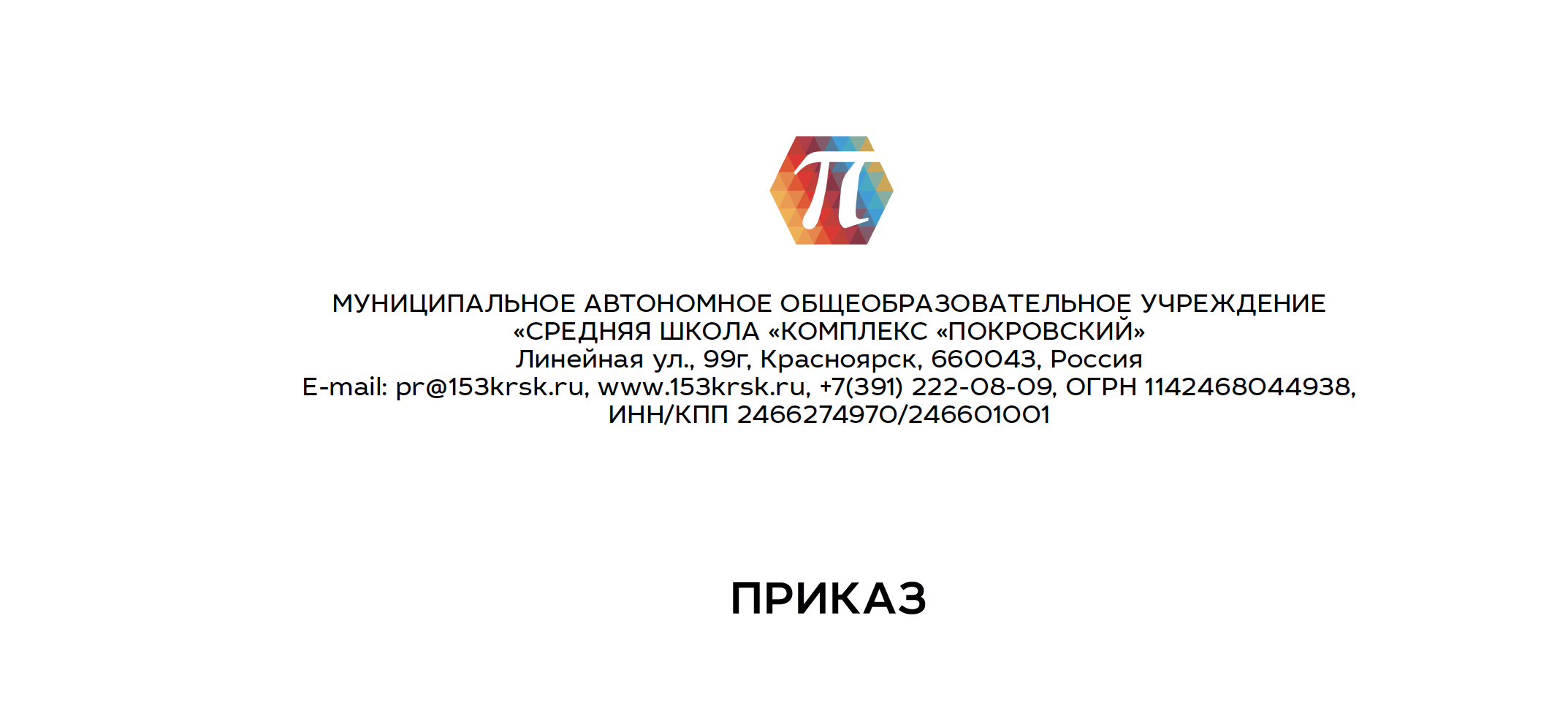 ПРОТОКОЛзаседания комиссии по результат индивидуального отбора обучающихся в 5 ТЕХНО класс на 2022 – 2023 учебный год21.05.2025гПрисутствовали:1. Председатель комиссии: Алныкина Татьяна Александровна – заместитель директораЗаместитель председателя комиссии: Савиных Татьяна Сергеевна – заместитель директора2. Секретарь комиссии: Карепова Татьяна Геннадьевна - ответственный за ведения базы КИАСУОЧлены комиссии:3. Лукьянова Нелли Вениаминовна – заместитель директора4. Миляева О.Н. – учитель математики5. Кольман Татьяна Николаевна - учитель математики6. Зотов Игорь Николаевич – кандидат физико-математических наук.ПОВЕСТКАЭкспертиза документов, представленных на комиссию по индивидуальному отбору в 5 ТЕХНО класс на 2022 – 2023 уч.г.Составления рейтинга участников индивидуального отбора.Формирование списка участников индивидуального отбора, рекомендованных к зачислению в 5 ТЕХНО класс по итогам индивидуального отбораХОДКомиссией было рассмотрено 84 пакета документов в части вступительных испытаний (тест).По результатам анализа документов составлен:список участников индивидуального отбора, рекомендованных к зачислению в 5 ТЕХНО класс индивидуальныйномеррезультат вступительного испытания12018121181111810913204133271220912127121021202212129112281132111326102291021610130101261012310119101141011010003100141001710021100231011792069329922690059